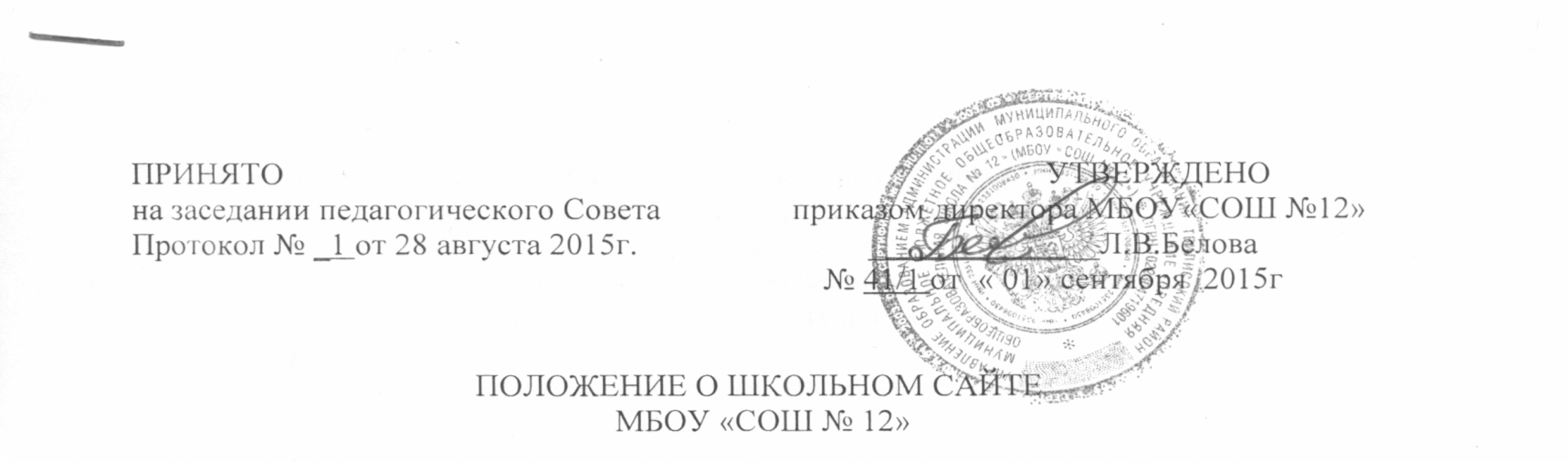 1. Общие положенияНастоящее положение разработано в соответствии с законами РФ "Об образовании в РФ" № 273 от 29 декабря 2013 г., "Об информации, информационных технологиях и о защите информации", Постановления Правительства Российской Федерации от 10 июля 2013 года №582 "Об утверждении правил размещения на официальном сайте образовательной организации в информационно-телекоммуникационной сети "Интернет" и обновления информации об образовательной организации", нормативными актами Министерства образования и науки РФ.Настоящее положение регламентирует деятельность ОУ по созданию и администрированию школьного сайта. Положение определяет понятия, цели, порядок разработки сайта, требования и критерии.Школьный Web-сайт (далее сайт) создается в целях активного продвижения информационных и коммуникативных технологий в практику работы школы, донесения до общественности результатов деятельности школы и является структурным подразделением школы. Сайт ОУ является одним из инструментов обеспечения учебной и внеучебной деятельности.Сайт - информационный web-pecypc, имеющий четко определенную законченную смысловую нагрузку.Школьный сайт является школьным публичным органом информации, доступ к которому открыт всем желающим.Руководитель образовательного учреждения назначает администратора сайта, который несет ответственность за функционирование информационного сайта, решение вопросов о размещении информации, об удалении и обновлении устаревшей информации. Администратором сайта может быть человек старше 18 лет.Сайт создается в целях активного внедрения информационных и коммуникационных технологий в практику деятельности школы, информационной открытости, информирования обучающихся, населения.Создание и поддержка школьного сайта являются предметом деятельности команды школы по информатизации. Сайт является не отдельным, специфическим видом деятельности, он объединяет процесс сбора, обработки, оформления, публикации информации с процессом интерактивной коммуникации и в то же время представляет актуальный результат деятельности школы.2. Цели и задачи школьного сайта2.1.Цель: поддержка процесса информатизации в школе путем развития единого образовательного информационного пространства; представление образовательного учреждения в Интернет - сообществе. 2.2.Задачи:2.2.1.Опубликование общезначимой образовательной информации официального и, при  необходимости, неофициального характера, касающейся образовательного процесса школы (включающей в себя ссылки на официальные web-сайты муниципальных органов управления, организаций-партнеров, неофициальные web-сайты образовательных учреждений, образовательных проектов и программ, личные web-сайты работников школы и учащихся).2.2.2.Систематическое	информирование участников образовательного процесса о деятельности школы.Презентация	школой достижений обучающихся и педагогического коллектива,его особенностей, истории развития, реализуемых образовательных программ, формирование позитивного имиджа учреждения.Демонстрация	опыта деятельности и достижений педагогов и обучающихся школы.Стимулирование	творческой активности педагогов и обучающихся.-  Обеспечение открытости деятельности образовательного учреждения и освещение его деятельности в сети Интернет;-  Создание условий для взаимодействия всех участников образовательного процесса: педагогов, учащихся и их родителей.- Оперативное и объективное информирование общества о происходящих в образовательном учреждении процессах и событиях.- Формирование целостного позитивного образа образовательного учреждения в районе и крае.-  Повышение роли информатизации образования, содействие созданию в регионе единой информационной инфраструктуры.Требования к содержанию сайтаОбразовательные организации формируют открытые и общедоступные информационные ресурсы, содержащие информацию об их деятельности, и обеспечивают доступ к таким ресурсам посредством размещения их в информационно-телекоммуникационных сетях, в том числе на официальном сайте образовательной организации в сети "Интернет".Подраздел "Основные сведения".Главная страница подраздела должна содержать информацию о дате создания образовательной организации, об учредителе, учредителях образовательной организации, о месте нахождения образовательной организации и ее филиалов (при наличии), режиме, графике работы, контактных телефонах и об адресах электронной почты.Подраздел "Структура и органы управления образовательной организацией".Главная страница подраздела должна содержать информацию о структуре и об органах управления образовательной организации, в том числе о наименовании структурных подразделений (органов управления), руководителях структурных подразделений, местах нахождения структурных подразделений, адресах официальных сайтов в информационно-телекоммуникационной сети "Интернет" структурных подразделений (при наличии), адресах электронной почты структурных подразделений (при наличии), сведения о наличии положений о структурных подразделениях (об органах управления) с приложением копий указанных положений (при их наличии).Подраздел "Документы".На главной странице подраздела должны быть размещены следующие документы: а) в виде копий:- устав образовательной организации;- лицензия на осуществление образовательной деятельности (с приложениями);  -  свидетельство о государственной аккредитации (с приложениями); - план финансово-хозяйственной деятельности образовательной организации, утвержденный в установленном законодательством Российской Федерации порядке, или бюджетные сметы образовательной организации;- локальные нормативные акты, предусмотренные частью 2 статьи 30 Федерального закона "Об образовании в Российской Федерации", - правила внутреннего распорядка обучающихся, - правила внутреннего трудового распорядка и коллективного договора;б)	отчет о результатах самообследования;в)	документ о порядке оказания платных образовательных услуг, в том числе образец договора об оказании платных образовательных~услуг, документ об утверждении стоимости обучения по каждой образовательной программе;г)	предписания органов, осуществляющих государственный контроль (надзор) в сфере образования, отчеты об исполнении таких предписаний.3.5. Подраздел "Образование".Подраздел должен содержать информацию о реализуемых уровнях образования, о формах обучения, нормативных сроках обучения, сроке действия государственной аккредитации образовательной программы (при наличии государственной аккредитации), об описании образовательной программы с приложением ее копии, об учебном плане с приложением его копии, об аннотации к рабочим программам дисциплин (по каждой дисциплине в составе образовательной программы) с приложением их копий (при наличии), о календарном учебном графике с приложением его копии, о методических и об иных документах, разработанных образовательной организацией для обеспечения образовательного процесса, о реализуемых образовательных программах с указанием учебных предметов, курсов, дисциплин (модулей), практики, предусмотренных соответствующей образовательной программой, о численности обучающихся по реализуемым образовательным программам за счет бюджетных ассигнований федерального бюджета, бюджетов субъектов Российской Федерации, местных бюджетов и по договорам об образовании за счет средств физических и (или) юридических лиц, о языках, на которых осуществляется образование (обучение). Образовательные организации, реализующие общеобразовательные программы, дополнительно указывают наименование образовательной программы. Подраздел "Образовательные стандарты".Подраздел должен содержать информацию о федеральных государственных образовательных стандартах и об образовательных стандартах. Информация должна быть представлена с приложением их копий (при наличии). Допускается вместо копий федеральных государственных образовательных стандартов и образовательных стандартов размещать в подразделе гиперссылки на соответствующие документы на сайте Министерства образования и науки Российской Федерации.  Подраздел "Руководство. Педагогический (научно-педагогический) состав". Главная страница подраздела должна содержать следующую информацию:а)	о руководителе образовательной организации, его заместителях, руководителях филиалов образовательной организации (при их наличии), в том числе фамилию, имя, отчество (при наличии) руководителя, его заместителей, должность руководителя, его заместителей, контактные телефоны, адреса электронной почты.б)	о персональном составе педагогических работников с указанием уровня образования, квалификации и опыта работы, в том числе фамилию, имя, отчество (при наличии) работника, занимаемую должность (должности), преподаваемые дисциплины, ученую степень (при наличии), ученое звание (при наличии), наименование направления подготовки и (или) специальности, данные о повышении квалификации и (или) профессиональной переподготовке (при наличии), общий стаж работы, стаж работы по специальности. Подраздел "Материально-техническое обеспечение и оснащенность образовательного процесса".Главная страница подраздела должна содержать информацию о материально-техническом обеспечении образовательной деятельности, в том числе сведения о наличии оборудованных учебных кабинетов, объектов для проведения практических занятий, библиотек, объектов спорта, средств обучения и воспитания, об условиях питания и охраны здоровья обучающихся, о доступе к информационным системам и информационно-телекоммуникационным сетям, об электронных образовательных ресурсах, к которым обеспечивается доступ обучающихся. Подраздел "Платные образовательные услуги".Подраздел должен содержать информацию о порядке оказания платных образовательных услуг.Подраздел "Финансово-хозяйственная деятельность".Главная страница подраздела должна содержать информацию об объеме образовательной деятельности, финансовое обеспечение которой осуществляется за счет бюджетных ассигнований федерального бюджета, бюджетов субъектов Российской Федерации, местных бюджетов, по договорам об образовании за счет средств физических и (или) юридических лиц, о поступлении финансовых и материальных средств и об их расходовании по итогам финансового года.Подраздел "Вакантные места для приема (перевода)".Главная страница подраздела должна содержать информацию о количестве вакантных мест для приема (перевода) по каждой образовательной программе, профессии, специальности, направлению подготовки (на места, финансируемые за счет бюджетных ассигнований федерального бюджета, бюджетов субъектов Российской Федерации, местных бюджетов, по договорам об образовании за счет средств физических и (или) юридических лиц).Пользователю предоставляется наглядная информация о структуре сайта,включающая в себя ссылки на следующие информационно-образовательные ресурсы:- официальный сайт Министерства образования и науки Российской Федерации- http://www.mon.gov.ru;      - федеральный портал "Российское образование" - http://www.edu.ru;- информационная система "Единое окно доступа к образовательным ресурсам" - http://window.edu.ru;      - единая коллекция цифровых образовательных ресурсов - http://school-collection.edu.ru;- федеральный центр информационно-образовательных ресурсов - http://fcior.edu.ru.Информация размещается на школьном сайте в текстовой и (или) табличной формах, а также в форме копий документов в соответствии с требованиями к структуре сайта и формату представления информации, установленными Федеральной службой по надзору в сфере образования и науки.При размещении информации и ее обновлении обеспечивается соблюдение требований законодательства Российской Федерации о персональных данных.Технологические и программные средства, которые используются для функционирования школьного сайта в сети Интернет, должны обеспечивать:а)	доступ пользователей для ознакомления с размещенной на сайте информацией на основе свободного и общедоступного программного обеспечения;б)	защиту информации от уничтожения, модификации и блокирования доступа к ней, а также от иных неправомерных действий в отношении такой информации;в)	возможность копирования информации на резервный носитель, обеспечивающий ее восстановление.Информация на школьном сайте размещается на русском языке.К размещению на школьном сайте запрещены:- Информационные материалы, которые содержат призывы к насилию и насильственному изменению основ конституционного строя, разжигающие социальную, расовую, межнациональную и религиозную рознь.- Информационные материалы клеветнического содержания, порочащие честь, достоинство или деловую репутацию граждан или организаций. Информационные материалы, содержащие пропаганду насилия, секса, наркомании, экстремистских религиозных и политических идей;- Любые виды рекламы, целью которой является получение прибыли другими организациями и учреждениями.- Иные информационные материалы, запрещенные к опубликованию законодательством Российской Федерации.3.19. В текстовой информации школьного сайта не должно быть грубых грамматических и орфографических ошибок.Ответственность Руководитель образовательного учреждения несет персональную ответственность за содержательное наполнение школьного сайта. Ответственность за некачественное текущее сопровождение Сайта несет администратор сайта. Некачественное текущее сопровождение может выражаться:В несвоевременном обновлении информации.В совершении действий, повлекших причинение вреда информационному сайту.В не выполнении необходимых программно-технических мер по обеспечениюфункционирования сайта.Организация информационного сопровождения Сайта  Для обеспечения разработки и функционирования сайта создается рабочая группа разработчиков сайта. В состав рабочей группы разработчиков сайта включаются:заместители директора, ответственный за информатизацию образовательного процесса;специалисты по информатике и ИКТ (преподаватели информатики);инициативные педагоги, родители и обучающиеся.  Доступ к информации на сайте имеют все педагогические работники, учащиеся и их родители. Использование ресурсов Интернет определяется положением образовательного учреждения. Информационное наполнение Сайта осуществляется совместными усилиями администратора сайта, членов администрации, методических объединений.  По содержанию Сайта приказом по школе определяются ответственные лица, ответственные за подборку и предоставление соответствующей информации. Перечень обязательно предоставляемой информации и возникающих в связи с этим сфер ответственности утверждается руководителем образовательного учреждения. Информация, готовая для размещения на сайте, предоставляется в электронном виде администратору, который оперативно обеспечивает ее размещение и своевременное обновление.Руководство обеспечением функционирования Сайта и его программно-технической поддержкой, непосредственное выполнение работ по размещению информации на Сайте возлагается на администратора Сайта. Периодичность заполнения Сайта проводится не реже одного раза в месяц. Финансирование, материально-техническое обеспечение  Финансирование	создания и поддержки школьного сайта осуществляется за счет средств образовательного учреждения (поощрительной составляющей из стимулирующей части фонда оплаты труда), привлечения внебюджетных источников.  Руководитель образовательного учреждения может устанавливать доплату за администрирование школьного сайта из стимулирующей части фонда оплаты груда. В качестве поощрения сотрудников творческой группы (редакции) руководитель образовательного учреждения имеет право:-устанавливать доплату за качественную и своевременную поддержку школьного сайта из стимулирующей части фонда оплаты труда;награждать почетными грамотами;поощрять ценными подарками;предлагать другие формы поощрения.Порядок утверждения и внесения изменений в ПоложениеНастоящее	Положение утверждается приказом директора МБОУ «СОШ №12 » ст. Алексее-Тенгинской.Изменения	и дополнения в настоящее положение вносятся приказом директора МБОУ «СОШ №12» ст. Алексее-Тенгинской.	_8. Персональные данные, принципы и условия их обработки8.1 При подготовке материалов для размещения в Интернет, администрация школы и разработчики сайта обязаны обеспечивать исполнение требований Федерального закона от 27.07.2006 №152-ФЗ «О персональных данных» и других подзаконных актов. 8.2. Сведения о субьекте персональных данных могут быть в любое время исключены из общедоступных источников персональных данных по требованию субъекта персональных данных или его законных представителей.